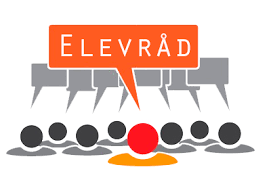 ELEVRÅDET VED HÅNES SKOLE SKOLEÅRET 22 - 23INNKALLING ELEVRÅDSMØTE onsdag 25.01.23 på musikkromMøter våren 23Ønsker fra klassene.TemadagUtbedre crossløypaPort til bingenDrenering på banen.Fikse baner/lekestativMer elevaktivitet i timeneVakter raskt uteFlere ronserMer utstyr i bua.Nye basketballkurverNye sykkelstativ.Vaktmester henter baller ned fra taket minst en gang pr dag.Høyere lyd på skoleklokka.Fordeling av baner våren 2023Kun den klassen som har banen har lov til å spille!Sak34 22/23Evaluering av ny banefordeling Fungerer stort sett greit. 4. trinn ønsker å bytte bort bingen på torsdag, da dette kolliderer med uteskole. Elevrådsrepresentantene på fjerde snakker emd femte trinn om dette.Sak 35 22/23Nytt fra trinneneMange ønsker om nytt utstyr. Se listeSak 36 22/23VårsamlingElevrådsrepresentantene hører i klassen om det er noen som kan tenke seg å bidra.Ønsker et fargetema for samlingenSak 37 22/23EventueltDet blir kanrneval for småtrinnet 10. februar. Elevrådet har ansvar for servering.Onsdag 4. januarOnsdag 25 januarOnsdag 08. februarOnsdag 01. marsOnsdag 15. marsOnsdag 29. marsOnsdag 12. aprilOnsdag 26. aprilOnsdag 26. aprilOnsdag 10. maiOnsdag 10. maiOnsdag 24. maiOnsdag 24. maiOnsdag 07. juniOnsdag 07. juni7. trinn6. trinn5. trinn4. trinnMandaglillegrusbingenstoregrusvolleyTirsdagstoregrusvolleybingenlillegrusOnsdagbingenlillegrusvolleystoregrusTorsdagvolleystoregruslillegrusbingenFredagbingenlillegrusvolleystoregrus